  MENOMONIE SADDLE CLUB NBHA/IBRA OPEN    
​                                                                                       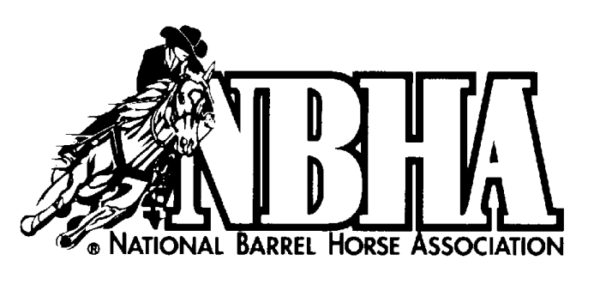 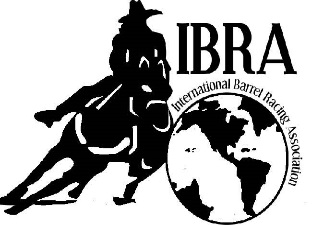    JUNE 10 & 11 2023           $ ADDED MONEY
​ NBHA/IBRA BARRELS AND POLES JACKPOT                                    DUNN COUNTY FAIRGROUNDS/REC PARK
_____________________________________________________________________________________
June 10:  Exhibitions - 8:30-10:30                                Open Arena - 10:30-10:45                        Show - 11:00  
June 11:  Exhibitions - 7:00-8:30                                  Open Arena -  830 - 8:45                           Show -  9:00
____________________________________________________________________________________

Exhibitions                                                                                                                         $ 5Open 2D Pole Bending (2 second split)                                                                       $10Pee Wee BarrelsNBHA Open 4D Barrels                                                                                                    $20NBHA Youth Barrels                                                                                                         $15NBHA Senior Barrels                                                                                                        $15IBRA Open 4D Barrels (1/2 second split) (May carry over from NBHA)                $25IBRA Adult Class (Ages 19-30) (May carry over from NBHA or IBRA Open)         $15IBRA Youth Class (May carry over from NBHA or IBRA Open)                                $15IBRA Masters (May carry over from NBHA or IBRA Open)                                      $15Novice Horse 2D Barrels (Full second split – May carry over from Open)            $15                                   Horses 5 and under in first year of competition or LTE under $500.
Exhibitions must be under 60 seconds.  Riders may circle each barrel once.
Office Fee $6/horse per day                                                                               NEGATIVE COGGINS REQUIRED 
STALLS;  Box stall reservations (715) 556 0007.                 Stalls are $40/weekend with $20 refund if stall is cleaned.  
Provide own shavings.     Tie-Outs allowed.  (No large pens)                      CAMPING ALLOWED (no electric) 
                              LUNCH STAND (Including Sunday Breakfast)
Info: (715-556-0007)                                                                                       Email:  kathy_mikesell@yahoo.com